UCT contact details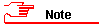 UCT standard terms and conditions of purchase	UCT Whistle-blowing guidelinesInstructions for UCT userThis form can be used to request a quotation from a vendor for goods or services where required in terms of the PPP002 – Threshold values for purchasing policy. Use MM025 to record details of quotations received.Selecting a vendorUse the Preferred vendor list to find vendors with whom UCT has negotiated agreements. See also PUR004 - Tender Policy and  PUR003 – UCT Purchasing Policy Instructions for vendorPlease complete this form and return it to the UCT contact person identified below.  DateDateUCT departmentUCT departmentUCT contact personUCT contact personE-mailE-mailTelephoneTelephoneDelivery addressDelivery addressVendor detailsVendor detailsVendor detailsVendor detailsVendor detailsVendor detailsVendor detailsVendor detailsVendor nameVendor nameVendor contactVendor contactE-mailE-mailTelephoneTelephoneFaxFaxSAP vendor no. (if existing)SAP vendor no. (if existing)Quotation requestYou are invited to submit a quotation by hard copy to the relevant UCT contact person for the items detailed below. 
Note: Specifications should be attached where required. Quotations should be valid for 30 days. Item detailsQuotation requestYou are invited to submit a quotation by hard copy to the relevant UCT contact person for the items detailed below. 
Note: Specifications should be attached where required. Quotations should be valid for 30 days. Item detailsQuotation requestYou are invited to submit a quotation by hard copy to the relevant UCT contact person for the items detailed below. 
Note: Specifications should be attached where required. Quotations should be valid for 30 days. Item detailsQuotation requestYou are invited to submit a quotation by hard copy to the relevant UCT contact person for the items detailed below. 
Note: Specifications should be attached where required. Quotations should be valid for 30 days. Item detailsQuotation requestYou are invited to submit a quotation by hard copy to the relevant UCT contact person for the items detailed below. 
Note: Specifications should be attached where required. Quotations should be valid for 30 days. Item detailsQuotation requestYou are invited to submit a quotation by hard copy to the relevant UCT contact person for the items detailed below. 
Note: Specifications should be attached where required. Quotations should be valid for 30 days. Item detailsQuotation requestYou are invited to submit a quotation by hard copy to the relevant UCT contact person for the items detailed below. 
Note: Specifications should be attached where required. Quotations should be valid for 30 days. Item detailsQuotation requestYou are invited to submit a quotation by hard copy to the relevant UCT contact person for the items detailed below. 
Note: Specifications should be attached where required. Quotations should be valid for 30 days. Item detailsItemDescriptionDescriptionDescriptionQuantityUnit price 
(if known)Unit price 
(if known)Product code/nameClosing dateClosing dateClosing dateClosing timeExpected delivery dateExpected delivery dateExpected delivery date